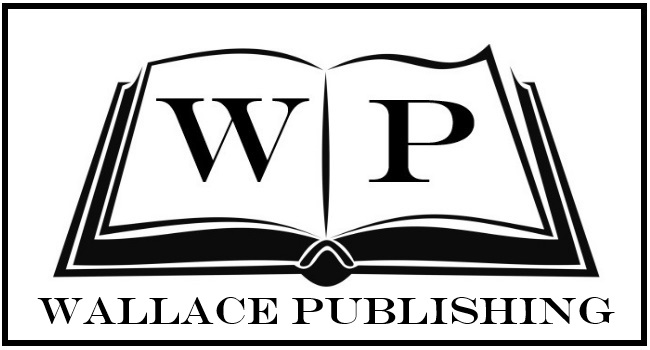 THE CHRONICLES OF CRALLICKBOOK ONE OF THE SPIRIT OF AMATHRAIN SERIESThe Chronicles of Crallick is a high-octane fantasy novel that manages to rival such greats as J.R. Tolkien and J.K. Rowling. Original, compelling and unpredictable – this is a book that keeps you coming back for more.Worldwide from 16th November 2017– Wallace Publishing announces the release of The Chronicles of Crallick, the exciting, fast-paced and swashbuckling fantasy novel about one father’s race against time as he tries to rescue his daughter.Brad C. Baker was born in Toronto, Ontario and now lives in Kingston, Ontario with his partner and their Malamute called Crallick. A fan of travel and adventure, he has hitch-hiked across Canada once and North America twice. Brad lost most of his eyesight due to an eye condition, something which prevented him from pursuing his career in nursing and that has also damaged his ability to play baseball.  As young man, he studied a lot of sciences and still possesses a great love for anything scientific.The Chronicles of Crallick, the first book in The Spirit of Amathrain series, tells the story of Crallick Oakentree, a man with a checkered past that finds himself widowed in a cruel jest of fate. As a result, Crallick becomes a failed farmer, a single father, and an alcoholic. One day, after awaking from one of his many drunken stupors, Crallick finds his daughter has been kidnapped and his favourite drinking hole has been set ablaze. Leaving the serene beauty of his home in Gladeholme, he travels across beautiful countryside and over a wide ocean full of danger, before tackling the seedy ports of a pirate-ridden archipelago. Still though, the kidnappers remain one step ahead of him and his accompanying friends. Crallick is intent on one thing: rescuing his daughter. Failing that, he wants to inflict his revenge upon those that do her harm.But after ten years of drinking and aging, does he still have what it takes? Follow his Chronicles and find out.For interviews and media appearances, book presentations and signings, contact Leesa Wallace at wallacepublishing@yahoo.com####